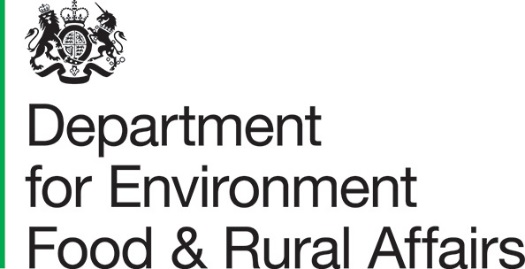 Data considered by the UK Agricultural Market Monitoring Group at the meeting of 13 February 2024The UK Agricultural Market Monitoring Group includes representatives from Defra, DAERA, Scottish Government, and Welsh Government.Date: February 2023Version: 1.0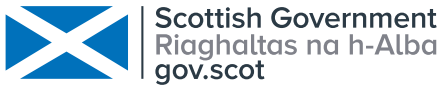 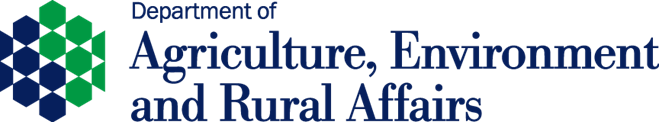 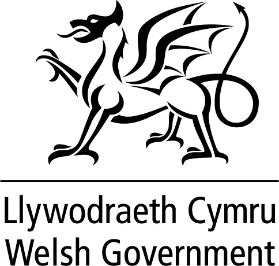 We are the Department for Environment, Food and Rural Affairs. We are responsible for improving and protecting the environment, growing the green economy, sustaining thriving rural communities and supporting our world-class food, farming and fishing industries. We work closely with our 33 agencies and arm’s length bodies on our ambition to make our air purer, our water cleaner, our land greener and our food more sustainable. Our mission is to restore and enhance the environment for the next generation, and to leave the environment in a better state than we found it.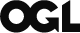 © Crown copyright 2023This information is licensed under the Open Government Licence v3.0. To view this licence, visit www.nationalarchives.gov.uk/doc/open-government-licence/ This publication is available at www.gov.uk/government/publications  Any enquiries regarding this publication should be sent to us at UKAMMGSecretariat@defra.gov.uk.www.gov.uk/defra ContentsOverview	5Exchange Rates	5Energy	5Pigs	7Production	7Prices	7Trade	8Poultry	9Production	9Hatcheries	10Prices	11Trade	12Eggs	13Production	13Price	14Trade	15Beef	16Production	16Price	16Trade	17Sheep	18Production	18Price	18Trade	19Dairy	20Production	20Prices	20Trade	21Horticulture	22Prices	22Trade	23Arable	25Prices	25Trade	26OverviewExchange RatesIn January 2024, according to the Bank of England, the Exchange Rate for Euros into Pound Sterling was €1.17 per £. This was:monthly up by 0.4%yearly up by 2.7%In January 2024, according to the Bank of England, the Exchange Rate for US Dollars into Pound Sterling was $1.27 per £. This was:monthly up by 0.4%yearly up by 3.8%In January 2024, according to the Bank of England, the Exchange Rate for Australian Dollars into Pound Sterling was $1.91 per £. This was:monthly up by 1.1%yearly up by 8.8%In January 2024, according to the Bank of England, the Exchange Rate for New Zealand Dollars into Pound Sterling was $2.06 per £. This was:monthly up by 1.1%yearly up by 7.7%In January 2024, according to the Bank of England, the Exchange Rate for US Dollars into Euros was $1.09 per €. This was:monthly no changeyearly up by 1.1%EnergyBrent crude oil In January 2024, the monthly average price of a barrel of brent crude oil was US$76.60. This was:monthly down by 1.3%yearly down by 7.2%In January 2024, the monthly average price of a barrel of brent crude oil cost £60.36. This was:monthly down by 1.6%yearly down by 10.5%Red dieselIn January 2024, a litre of red diesel cost 80.4 pence. This was:monthly down by 4%yearly down by 19.5%Natural gasIn January 2024, the monthly average Title Transfer Facility (TTF) (European) price per megawatt hour of natural gas was €31.91. This was:monthly down by 11.3%yearly down by 49.9%In January 2024, the monthly average Henry Hub (America) price per megawatt hour of natural gas was €8.66. This was:monthly up by 9.8%yearly down by 16.5%PigsProductionIn December 2023, the weekly Average Pigmeat Production was 16.2 thousand tonnes. This was:monthly down by 18%yearly down by 17%compared to the 5-year average, down by 13%In December 2023, the weekly Average Clean Pig Slaughter total was 276.5 thousand heads. This was:monthly down by 17%yearly down by 19%compared to the 5-year average, down by 15%PricesOn 13 January 2024, the Average Standard pig price (SPP) Deadweight for Great Britain was 208.7 pence per kilogram. This was:weekly down by 0.2%monthly down by 1.1%yearly up by 5.2%On 6 January 2024, the All-Pig Price (APP) Deadweight for Great Britain was 210.6 pence per kilogram. This was:weekly down by 1%monthly down by 2.4%yearly up by 2.8%TradeTable 1: UK exports of pork to the worldTable 2: UK Imports of pork from the worldTable 3: UK exports of pork to the EUTable 4: UK imports of pork from the EUPoultryProductionIn December 2023, the UK weekly Average Poultry Slaughter of Broilers was 18.5 million birds. This was:monthly down by 17%yearly up by 2.6%compared to the 5-year average, down by 6.1%In December 2023, the UK weekly Average Poultry Slaughter of Boiling Fowl was 0.69 million birds. This was:monthly down by 10%yearly up by 17%compared to the 5-year average, down by 29%In October 2023, the UK weekly Average Poultry Slaughter of Turkeys was 0.28 million birds. This was:monthly down by 40%yearly up by 50%compared to the 5-year average, down by 36%In December 2023, the UK Weekly Average Poultry Meat Production​ was 35.3​ thousand tonnes. This was:monthly down by 14%​yearly down by 14%​compared to the 5-year average, down by 3.6%​HatcheriesIn December 2023, the UK weekly Average Eggs Set of Commercial Broilers was 27.4 million eggs. This was:monthly up by 9.2%yearly up by 24%compared to the 5-year average, up by 8.5%In December 2023, the UK weekly Average Eggs Set of Broiler breeders was 1.39 million eggs. This was:monthly down by 0.7%yearly up by 45%compared to the 5-year average, up by 27%In December 2023, the UK weekly Average Eggs Set of Turkeys was 0.18 million eggs. This was:monthly down by 2.9%yearly down by 15%compared to the 5-year average, down by 33%In December 2023, the UK weekly Average Chick Placement of Commercial Broilers was 23.1 million chicks. This was:monthly up by 10%yearly up by 22%compared to the 5-year average, up by 8%In December 2023, the UK weekly Average Eggs Set of Broiler Breeders was 0.16 million chicks. This was:monthly up by 0.4%yearly up by 16%compared to the 5-year average, up by 0.7%In December 2023, the UK weekly Average of Turkeys Eggs Set was 0.15 million chicks. This was:monthly down by 4.9%yearly down by 13%compared to the 5-year average, down by 31%PricesIn January 2023, the Average price in the EU for a Broiler was €266 per 100 kilograms. This was:monthly down by 0.1%yearly up by 0.2%TradeTable 1: UK exports of poultry to the world​Table 2: UK imports of poultry from the world​Table 3: UK exports of poultry to the EUTable 4: UK imports of poultry from the EU​EggsProductionEgg PackingIn Quarter 4 of 2023, the total Barn egg packing throughput in the UK was 14.6 million dozens. This was:quarterly down by 2.5%yearly up by 13%In Quarter 4 of 2023, the total Free Range egg packing throughput in the UK was 141.4 million dozens. This was:quarterly up by 5%yearly up by 6.8%In Quarter 4 of 2023, the total Enriched egg throughput in the UK was 51.3 million dozens. This was:quarterly up by 1%yearly down by 0.5%In Quarter 4 of 2023, the total Organic egg packing throughput in the UK was 8.1 million dozens. This was:quarterly no changeyearly up by 9.2%In Quarter 4 of 2023, the total egg packing throughput in the UK was 215.5 million dozens. This was:quarterly up by 3.3%yearly up by 5.5%HatcheriesIn December 2023, the weekly Average Commercial Layers Eggs Set was 1.58 million eggs. This was:monthly down by 13%yearly up by 23%compared to the 5-year average, down by 6.4%In December 2023, the weekly Average Commercial Layers Chicks Placed was 0.61 million chicks. This was:monthly down by 21%yearly up by 17%compared to the 5-year average, down by 6.4%PriceIn Quarter 4 of 2023, the average price for a dozen Enriched eggs from UK packers was 98.1​ pence​. This was:quarterly down by 1.3%yearly up by 12%In Quarter 4 of 2023, the average price for a dozen Free Range​ eggs from UK packers was 151.1 pence​. This was:quarterly up by 0.4%yearly up by 11%In Quarter 4 of 2023, the average price for a dozen eggs of all types from UK packers was 138.4 pence​. This was:quarterly no changeyearly up by 12%TradeTable 1: UK exports of egg and egg product to the worldTable 2: UK imports of egg and egg product from the worldTable 3: UK exports of egg and egg product to EU countriesTable 4: UK imports of egg and egg product from the EUBeefProductionIn December 2023, the weekly Average Prime Cattle Slaughter​ rate was 34.1 thousand Head in the UK. This was:monthly down by 22%​yearly down by 14%​compared to the 5-year average, down by 6.3%​In December 2023, the weekly Average Beef & Veal Production​ was 15.2​ thousand tonnes. This was:monthly down by 23%​yearly down by 15%​compared to the 5-year average, down by 8.7%​PriceCowsAs of 13 January 2024, the GB weekly Deadweight​ price was 330 pence per kilogram. This was weekly up by 4.2%​In January 2024, the GB monthly Deadweight price was 325 pence per kilogram. This was:monthly up by 9.9%​yearly down by 9.2%​compared to the 5-year average, up by 26%Prime CattleAs of 13 January 2024, the GB weekly Deadweight​ price was 490 pence per kilogram. This was weekly up by 0.5%​In January 2024, the GB monthly Deadweight price was 489 pence per kilogram. This was:​monthly up by 1%yearly up by 7.4%compared to the 5-year average, up by 29%​TradeTable 1: UK exports of beef to the world​Table 2: UK imports of beef from the world​Table 3: UK exports of beef to the EU​Table 4: UK imports of beef from the EU​SheepProductionIn December 2023, the UK weekly Average Clean Sheep Slaughter​ was 257.3​ thousand Head. This was:monthly down by 3.3%​yearly down by 8.2%​compared to the 5-year average, down by 5.3%​In December 2023, the UK weekly Average Mutton and Lamb Production​​ was 5.8 thousand tonnes. This was:monthly down by 3.7%​yearly down by 7.7%​compared to the 5-year average, down by 5.3%​PriceAs of 13 January 2024, the Standard Quality Quotation (SQQ) of Clean Lambs in Great Britain was 606 pence per kilogram. This was weekly down by 1.6%In January 2024, the Standard Quality Quotation (SQQ) of Clean Lambs in Great Britain was 610 pence per kilogram. This was:monthly up by 3.9%​yearly up by 19%​compared to the 5-year average, up by 24%As of 30 December 2023, the Clean Lambs and Hoggets in Northern Ireland was 499 pence per kilogram. This was weekly down by 1.8%In December 2023, the Clean Lambs and Hoggets in Northern Ireland price was 500 pence per kilogram. This was:monthly up by 0.5%​yearly down by 0.8%​compared to the 5-year average, up 11%TradeTable 1: UK exports of lamb and mutton to the world​Table 2: UK imports of lamb and mutton from the world​Table 3: UK exports of lamb and mutton to the EU​Table 4: UK imports of lamb and mutton from the EU​DairyProductionIn December 2023, the UK Volume for the month​ was 1223 million litres. This was:​monthly up by 5.4%​yearly down by 0.1%​compared to the 5-year average, down by 0.9%​For the week commencing 27 January 2024, the 7-day rolling average GB Daily Milk Deliveries​ was 33 million litres. This was down by 0.6%​, year on year.  ​PricesFarmgate PriceIn December 2023, the Farmgate Milk Price​ in the UK was 37​.8 pence per litre. This was:monthly up by 0.1%​yearly down by ​27%​compared to the 5-year average, up by 7.3%​​Milk Utilisation PricesIn December 2023, the price of cream was £2021 per tonne. This was:​monthly down by 1.6%​yearly up by 16%​compared to the 5-year average, up by 25%​In December 2023, the Actual Milk Price Equivalent (AMPE) was 37.4 pence per litre. This was:monthly down by​ 1.3%​yearly up by 6.7%​In December 2023, the Milk for Cheese Value Equivalent (MCVE) was​ 39.2 pence per litre. This was:monthly up by 3.1%​yearly down by 12%​TradeTable 1: UK exports of dairy to the world​Table 2: UK imports of dairy from the world​Table 3: UK exports of dairy to the EU​Table 4: UK imports of dairy from the world​HorticulturePricesFruitOn 2 February 2023, apples were £1.39 per kilogram. This was yearly up by 20%​On 17 November 2023, raspberries were £7.80 per kilogram. This was:monthly down by 40%yearly up by 222%On 17 November 2023, strawberries were £5.50 per kilogram. This was:monthly up by 30%yearly up by 178%VegetablesOn 2 February 2024, onions were £0.79 per kilogram. This was yearly down by 8%​On 2 February 2024, carrots were £0.57 per kilogram. This was yearly up by 0.5%​​ On 15 December 2023, lettuces were £0.62 per kilogram. This was yearly down by 5.1%​On 15 December 2023, tomatoes were £1.40 per kilogram. This was:monthly up by 30%​yearly up by 40%​TradeFruitTable 1: UK imports to the worldTable 2: UK exports from the worldTable 3: UK imports to the EUTable 4: UK exports from the EUVegetablesTable 1: UK exports to the worldTable 2: UK imports from the worldTable 3: UK exports to the EUTable 4: UK Imports from the EUArablePricesOn 18 January 2024, the Bread Milling Wheat​ price was £249.90 per tonne. This was:weekly up by 1.1%monthly up by 1.3%​yearly down by 12%​​ On 25 January 2023, the Feed Wheat​ price was £179.80 per tonne. This was:weekly down by 1.7%​monthly down by 1.7%​yearly down by 19%​On 4 January 2024, the Premium Malting Barley​ price was £238.60 per tonne. This was yearly down by 1.4%​On 25 January 2024, the Feed Barley​ price was £156.00​ per tonne. This was:weekly down by 2.3%monthly down by 0.9%​yearly down by 25%​In December 2023, the Oilseed Rape​ price was £349.10 per tonne. This was:monthly down by 0.4%​yearly down by 34%​Northern Ireland PotatoesIn November 2023, the Washing Sample price was £349.10 per tonne. This was:monthly up by 7.4%yearly up by 48%​In November 2023, the Processing price was £234.30 per tonne. This was:monthly up by 0.3%yearly up by 27%TradeCerealsTable 1: UK exports of cereal to the world​Table 2: UK imports of cereal from the world​Table 3: UK exports of cereal to the EU​Table 4: UK imports of cereal from the EU​OilseedTable 1: UK exports of oilseed to the world​Table 2: UK imports of oilseed from the world​Table 3: UK exports of oilseed to the EU​Table 4: UK imports of oilseed from the EU​SugarTable 1: UK exports of sugar to the world​Table 2: UK imports of sugar from the world​Table 3: UK exports of sugar to the EU​Table 4: UK imports of sugar from the EU​PotatoesTable 1: UK exports of potatoes to the world​Table 2: UK imports of potatoes from the world​Table 3: UK exports of potatoes to the EU​Table 4: UK imports of potatoes from the EU​Annual ComparisonsValueVolume12 months to Nov 2023£338.4 million149.3 thousand tonnes12 months to Nov 2023 - 12 months to Nov 2022-10.2%-28.3%Quarter to Nov 2023 - Quarter to Nov 2022-5.1%-8.8%Nov 2023 - Nov 2022-0.2%0.1%Annual ComparisonsValueVolume12 months to Nov 2023£1.6 billion513.7 thousand tonnes12 months to Nov 2023 - 12 months to Nov 202223.9%-3.2%Quarter to Nov 2023 - Quarter to Nov 202227.4%6%Nov 2023 - Nov 202221.3%3.7%Annual ComparisonsValueVolume12 months to Nov 2023£193.7 million74.8 thousand tonnes12 months to Nov 2023 - 12 months to Nov 2022-0.9%-30.8%Quarter to Nov 2023 - Quarter to Nov 20222.6%-12.7%Nov 2023 - Nov 20225.4%-4.7%Annual ComparisonsValueVolume12 months to Nov 2023£1.6 billion512.6 thousand tonnes12 months to Nov 2023 - 12 months to Nov 202223.9%-3.2%Quarter to Nov 2023 - Quarter to Nov 202227.4%5.9%Nov 2023 - Nov 202221.4%3.6%Annual Comparisons​Value​Volume​12 months to Nov 2023£308.6 million229.4 thousand tonnes12 months to Nov 2023 - 12 months to Nov 2022-4.4%-22.4%Quarter to Nov 2023 - Quarter to Nov 20221.8%9%Nov 2023 - Nov 20223.8%22%Annual Comparisons​Value​Volume​12 months to Nov 2023£3.3 billion958 thousand tonnes12 months to Nov 2023 - 12 months to Nov 20228.5%5.4%Quarter to Nov 2023 - Quarter to Nov 2022-4.6%5.9%Nov 2023 - Nov 2022-7.1%3.2%Annual Comparisons​Value​Volume​12 months to Nov 2023£229.6 million165.4 thousand tonnes12 months to Nov 2023 - 12 months to Nov 2022-2.8%-24.7%Quarter to Nov 2023 - Quarter to Nov 20227.7%17.5%Nov 2023 - Nov 202213.6%42.7%Annual Comparisons​Value​Volume​12 months to Nov 2023£2.3 billion688.3 thousand tonnes12 months to Nov 2023 - 12 months to Nov 20224%0.9%Quarter to Nov 2023 - Quarter to Nov 2022-8%-1%Nov 2023 - Nov 2022-10.2%-2.9%Annual ComparisonsValueVolume12 months to Nov 2023£113.4 million30 thousand tonnes12 months to Nov 2023 - 12 months to Nov 20226%-5.8%Quarter to Nov 2023 - Quarter to Nov 202223%-5.3%Nov 2023 - Nov 202234.1%19.7%Annual ComparisonsValueVolume12 months to Nov 2023£357 million106.8 thousand tonnes12 months to Nov 2023 - 12 months to Nov 202273%44.6%Quarter to Nov 2023 - Quarter to Nov 202229.7%39%Nov 2023 - Nov 20221.5%14.1%Annual ComparisonsValueVolume12 months to Nov 2023£46.2 million27.5 thousand tonnes12 months to Nov 2023 - 12 months to Nov 20222.1%-5.7%Quarter to Nov 2023 - Quarter to Nov 202220%-3.7%Nov 2023 - Nov 202237.9%23.4%Annual ComparisonsValueVolume12 months to Nov 2023£337.8 million106.2 thousand tonnes12 months to Nov 2023 - 12 months to Nov 202275.5%44.6%Quarter to Nov 2023 - Quarter to Nov 202230.1%39%Nov 2023 - Nov 20224.3%13.7%Annual Comparisons​Value​Volume​12 months to Nov 2023£528.7 million111.4 thousand tonnes12 months to Nov 2023 - 12 months to Nov 2022-8.2%-15.7%Quarter to Nov 2023 - Quarter to Nov 2022-3.6%-3.1%Nov 2023 - Nov 20226.9%8.1%Annual Comparisons​Value​Volume​12 months to Nov 2023£1.5 billion277.8 thousand tonnes12 months to Nov 2023 - 12 months to Nov 20220.1%-3.6%Quarter to Nov 2023 - Quarter to Nov 2022-1.3%-1%Nov 2023 - Nov 20225.5%5%Annual Comparisons​Value​Volume​12 months to Nov 2023£488.9 million97.8 thousand tonnes12 months to Nov 2023 - 12 months to Nov 2022-5%-13.9%Quarter to Nov 2023 - Quarter to Nov 2022-3.7%-5.3%Nov 2023 - Nov 20225.1%4.5%Annual Comparisons​Value​Volume​12 months to Nov 2023£1.4 billion248 thousand tonnes12 months to Nov 2023 - 12 months to Nov 20220.1%-4.7%Quarter to Nov 2023 - Quarter to Nov 2022-1.5%-2.5%Nov 2023 - Nov 20225.4%3.7%Annual Comparisons​Value​Volume​12 months to Nov 2023​£532 million​82.5 thousand tonnes​12 months to Nov 2023 - 12 months to Nov 2022​6.7%​9.3%​Quarter to Nov 2023 - Quarter to Nov 2022​10%​10.9%​Nov 2023 - Nov 2022​10.1%​13.6%​Annual Comparisons​Value​Volume​12 months to Nov 2023​£242.2 million​47.7 thousand tonnes​12 months to Nov 2023 - 12 months to Nov 2022​-31.8%​-14.7%​Quarter to Nov 2023 - Quarter to Nov 2022​17.6%​47.9%​Nov 2023 - Nov 2022​76.4%​99.4%​Annual Comparisons​Value​Volume​12 months to Nov 2023​£508.9 million​77.7 thousand tonnes​12 months to Nov 2023 - 12 months to Nov 2022​8.1%​10.2%​Quarter to Nov 2023 - Quarter to Nov 2022​14.3%​14.1%​Nov 2023 - Nov 2022​12.3%​12.4%​Annual Comparisons​Value​Volume​12 months to Nov 2023​£47.7 million​9.9 thousand tonnes​12 months to Nov 2023 - 12 months to Nov 2022​-3.6%​-5.8%​Quarter to Nov 2023 - Quarter to Nov 2022​20.6%​4.8%​Nov 2023 - Nov 2022​51.8%​26.4%​Annual Comparisons​Value​Volume​12 months to Nov 2023£2 billion1.3 million tonnes12 months to Nov 2023 - 12 months to Nov 20222.3%2%Quarter to Nov 2023 - Quarter to Nov 2022-11.7%2.2%Nov 2023 - Nov 2022-14.2%2.5%Annual Comparisons​Value​Volume​12 months to Nov 2023£3.6 billion1.3 million tonnes12 months to Nov 2023 - 12 months to Nov 20227.7%-3.1%Quarter to Nov 2023 - Quarter to Nov 20221.1%19.8%Nov 2023 - Nov 2022-2.4%10.5%Annual Comparisons​Value​Volume​12 months to Nov 2023£1.5 billion1.1 million tonnes12 months to Nov 2023 - 12 months to Nov 2022-3.5%-0.5%Quarter to Nov 2023 - Quarter to Nov 2022-16.8%-0.9%Nov 2023 - Nov 2022-16.6%-0.3%Annual Comparisons​Value​Volume​12 months to Nov 2023£3.6 billion1.3 million tonnes12 months to Nov 2023 - 12 months to Nov 20227.9%-3.1%Quarter to Nov 2023 - Quarter to Nov 20221%19.8%Nov 2023 - Nov 2022-2.6%10.5%Annual Comparisons​Value​Volume​12 months to Nov 2023£69.7 million36.9 thousand tonnes12 months to Nov 2023 - 12 months to Nov 20229.6%-6.5%Quarter to Nov 2023 - Quarter to Nov 20223.4%29.4%Nov 2023 - Nov 202211.8%24.5%Annual Comparisons​Value​Volume​12 months to Nov 2023£4 billion3.2 million tonnes12 months to Nov 2023 - 12 months to Nov 20223.5%-3.7%Quarter to Nov 2023 - Quarter to Nov 202213.9%9.5%Nov 2023 - Nov 202220.2%15.8%Annual Comparisons​Value​Volume​12 months to Nov 2023£55.8 million34.8 thousand tonnes12 months to Nov 2023 - 12 months to Nov 20224.6%-6%Quarter to Nov 2023 - Quarter to Nov 20223.3%33.1%Nov 2023 - Nov 202234.3%29.8%Annual Comparisons​Value​Volume​12 months to Nov 2023£1.6 billion1 million tonnes12 months to Nov 2023 - 12 months to Nov 20221.9%-8.6%Quarter to Nov 2023 - Quarter to Nov 202217.9%9.2%Nov 2023 - Nov 202211.4%-0.7%Annual Comparisons​Value​Volume​12 months to Nov 2023£81.7 million75.3 thousand tonnes12 months to Nov 2023 - 12 months to Nov 2022-5.1%-22.6%Quarter to Nov 2023 - Quarter to Nov 20224.8%16.2%Nov 2023 - Nov 2022-12.9%1.8%Annual Comparisons​Value​Volume​12 months to Nov 2023£3.1 billion2.1 million tonnes12 months to Nov 2023 - 12 months to Nov 202215.5%3%Quarter to Nov 2023 - Quarter to Nov 202212.7%3%Nov 2023 - Nov 202217%3.4%Annual Comparisons​Value​Volume​12 months to Nov 2023£78.6 million73.7 thousand tonnes12 months to Nov 2023 - 12 months to Nov 20221%-11.9%Quarter to Nov 2023 - Quarter to Nov 202210.7%19.7%Nov 2023 - Nov 2022-11.5%4.5%Annual Comparisons​Value​Volume​12 months to Nov 2023£2.5 billion1.7 million tonnes12 months to Nov 2023 - 12 months to Nov 202217.3%0.4%Quarter to Nov 2023 - Quarter to Nov 202214.3%2.9%Nov 2023 - Nov 202216.9%1.8%Annual Comparisons​Value​Volume​12 months to Nov 2023£648.3 million2.6 million tonnes12 months to Nov 2023 - 12 months to Nov 202213%30.5%Quarter to Nov 2023 - Quarter to Nov 2022-63.7%-51.1%Nov 2023 - Nov 2022-71.4%-64.3%Annual Comparisons​Value​Volume​12 months to Nov 2023£1.1 billion3.9 million tonnes12 months to Nov 2023 - 12 months to Nov 2022-13.3%-10.2%Quarter to Nov 2023 - Quarter to Nov 2022-9.7%17.7%Nov 2023 - Nov 202257.7%119%Annual Comparisons​Value​Volume​12 months to Nov 2023£621.1 million2.5 million tonnes12 months to Nov 2023 - 12 months to Nov 202212.4%29.9%Quarter to Nov 2023 - Quarter to Nov 2022-63.9%-50.8%Nov 2023 - Nov 2022-68%-59.7%Annual Comparisons​Value​Volume​12 months to Nov 2023£667.7 million2.3 million tonnes12 months to Nov 2023 - 12 months to Nov 2022-11.2%-6.9%Quarter to Nov 2023 - Quarter to Nov 2022-3.1%36.2%Nov 2023 - Nov 202266.6%151%Annual Comparisons​Value​Volume​12 months to Nov 2023£56.3 million76.2 thousand tonnes12 months to Nov 2023 - 12 months to Nov 2022-15.3%-22.9%Quarter to Nov 2023 - Quarter to Nov 20228.5%54.2%Nov 2023 - Nov 2022106.4%462.9%Annual Comparisons​Value​Volume​12 months to Nov 2023£1 billion1.9 million tonnes12 months to Nov 2023 - 12 months to Nov 2022-20%-7%Quarter to Nov 2023 - Quarter to Nov 2022-30.9%-12.7%Nov 2023 - Nov 2022-64.5%-66.4%Annual Comparisons​Value​Volume​12 months to Nov 2023£52 million72.3 thousand tonnes12 months to Nov 2023 - 12 months to Nov 2022-15.5%-25.7%Quarter to Nov 2023 - Quarter to Nov 202211.3%57.5%Nov 2023 - Nov 2022126.1%536.7%Annual Comparisons​Value​Volume​12 months to Nov 2023£340 million620.1 thousand tonnes12 months to Nov 2023 - 12 months to Nov 2022-12.8%8.7%Quarter to Nov 2023 - Quarter to Nov 2022-10.2%24.4%Nov 2023 - Nov 2022-34.8%-18.8%Annual Comparisons​Value​Volume​12 months to Nov 2023£109.9 million60.3 thousand tonnes12 months to Nov 2023 - 12 months to Nov 202296.4%11%Quarter to Nov 2023 - Quarter to Nov 2022210%9.7%Nov 2023 - Nov 2022229.3%9.1%Annual Comparisons​Value​Volume​12 months to Nov 2023£593.4 million1 million tonnes12 months to Nov 2023 - 12 months to Nov 202285.7%39.7%Quarter to Nov 2023 - Quarter to Nov 202279.6%33.2%Nov 2023 - Nov 2022214.9%155.9%Annual Comparisons​Value​Volume​12 months to Nov 2023£31.4 million39.2 thousand tonnes12 months to Nov 2023 - 12 months to Nov 202247.8%18.7%Quarter to Nov 2023 - Quarter to Nov 202212%-6.9%Nov 2023 - Nov 2022-9.2%-19.7%Annual Comparisons​Value​Volume​12 months to Nov 2023£256.2 million346.3 thousand tonnes12 months to Nov 2023 - 12 months to Nov 2022107.2%29.5%Quarter to Nov 2023 - Quarter to Nov 2022103.5%45.3%Nov 2023 - Nov 202221.9%-6.7%Annual Comparisons​Value​Volume​12 months to Nov 2023£307.6 million318.9 thousand tonnes12 months to Nov 2023 - 12 months to Nov 20222.8%-13.8%Quarter to Nov 2023 - Quarter to Nov 2022-6.7%-16.3%Nov 2023 - Nov 20226.9%4.7%Annual Comparisons​Value​Volume​12 months to Nov 2023£1.3 billion1.1 million tonnes12 months to Nov 2023 - 12 months to Nov 202234.1%3.5%Quarter to Nov 2023 - Quarter to Nov 202227.3%1.6%Nov 2023 - Nov 202222.4%3%Annual Comparisons​Value​Volume​12 months to Nov 2023£178.2 million213.3 thousand tonnes12 months to Nov 2023 - 12 months to Nov 202219.2%-8.1%Quarter to Nov 2023 - Quarter to Nov 20226.2%-18%Nov 2023 - Nov 202218.3%6.7%Annual Comparisons​Value​Volume​12 months to Nov 2023£1.3 billion1.1 million tonnes12 months to Nov 2023 - 12 months to Nov 202234.5%2.8%Quarter to Nov 2023 - Quarter to Nov 202228.3%1.7%Nov 2023 - Nov 202223.4%3.3%